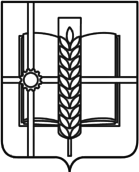 РОССИЙСКАЯ ФЕДЕРАЦИЯРОСТОВСКАЯ ОБЛАСТЬЗЕРНОГРАДСКИЙ РАЙОНМУНИЦИПАЛЬНОЕ ОБРАЗОВАНИЕ«Зерноградское городское поселение»АДМИНИСТРАЦИЯ ЗЕРНОГРАДСКОГО ГОРОДСКОГО ПОСЕЛЕНИЯРАСПОРЯЖЕНИЕ от  17.01.2024  № 7     				       	         г. ЗерноградОб утверждении плана реализации муниципальной программы Зерноградского городского поселения  «Экономическое развитие и инновационная экономика»  на 2024 годВ соответствии с постановлением Администрации Зерноградского городского поселения от 19.09.2018 № 1063 «Об утверждении Порядка разработки, реализации и оценки эффективности муниципальных программ Зерноградского городского поселения»:                      1. Утвердить план реализации муниципальной программы Зерноградского городского поселения  «Экономическое развитие и инновационная экономика» на 2024 год (далее – план реализации) согласно приложению.2. Финансово-экономическому сектору Администрации Зерноградского городского поселения обеспечить исполнение плана реализации, указанного в п. 1 настоящего распоряжения.3. Распоряжение вступает в силу с момента подписания и применяется к правоотношениям, возникшим с 01.01.2024 года.4. Опубликовать настоящее распоряжение в печатном средстве массовой информации Зерноградского городского поселения «Зерноград официальный» и разместить на официальном сайте Администрации Зерноградского городского поселения в информационно-телекоммуникационной сети «Интернет».5. Контроль за исполнением настоящего распоряжения возложить на  заведующего финансово-экономическим сектором Администрации Зерноградского городского поселения.Глава АдминистрацииЗерноградского городского поселения                                             И.В. Полищук                                                                     Приложение                                                                                         к распоряжению Администрации                                                                                                                                            Зерноградского городского поселения                                                                  от 17.01.2024  №  7 ПЛАН РЕАЛИЗАЦИИмуниципальной программы Зерноградского городского поселения «Экономическое развитие и инновационная экономика» на 2024 год№ п/пНомер и наименование Ответственный исполнитель, соисполнитель, участник (должность)Ожидаемый  
результат     
(краткое описание)Плановый срок реализации Объем расходов, (тыс. руб.)Объем расходов, (тыс. руб.)Объем расходов, (тыс. руб.)Объем расходов, (тыс. руб.)Объем расходов, (тыс. руб.)Номер и наименование Ответственный исполнитель, соисполнитель, участник (должность)Ожидаемый  
результат     
(краткое описание)Плановый срок реализации всегофедеральный бюджетобластной бюджетбюджет Зерноградского городского поселения Зерноградского районавнебюджетные источники12345678Подпрограмма 1. «Развитие субъектов малого и среднего предпринимательства»Заведующий финансово-экономическим сектором Ведущий специалист Администрации Зерноградского городского поселения .Создание условий для развития малого и среднего предпринимательстваВесь период 1,0--1,0-Основное мероприятие 1.1. Оказание консультационной поддержки субъектов МСП и граждан, желающих организовать собственное делоВедущий специалист Администрации Зерноградского городского поселения 1.Увеличение количества субъектов МСП2. Создание новых рабочих мест и сохранение существующих3. Обеспечение  благоприятного климата для предпринимательской деятельности, активного включения предпринимательских структур в решение социально-экономических проблем поселенияВесь период-----Основное мероприятие 1.2 Разработка и (или) издание методических, информационных материалов по вопросам развития малого и среднего предпринимательстваВедущий специалист Администрации Зерноградского городского поселения Определение проблем и перспектив развития сферы малого и среднего предпринимательстваВесь период1,0--1,0-Основное мероприятие 1.3 Предоставление субъектам малого и среднего предпринимательства, являющимся сельско-хозяйственными товаропроизводителями, мест для размещения нестационарных торговых объектов на земельных участках, государственная собственность на которые не разграничена, и земельных участках, находящихся в собственности муниципального образования «Зерноградское городское поселение» без проведения торгов (конкурсов, аукционов)Начальник отдела  имущественно-земельных отношений и градостроительства МКУ Зерноградского городского поселения «Управление жилищно-коммунального хозяйства, архитектуры, имущественных отношений и чрезвычайных ситуаций» Ведущий специалист Администрации Зерноградского городского поселения .Повышение конкурентоспособности субъектов малого и среднего предпринимательства;создание новых субъектов малого и среднего предпринимательства;оказание поддержки начинающим предпринимателям и физическим лицам, применяющим специальный налоговый режим «Налог на профессиональный доход»Весь период-----Контрольное событие программы:Предоставление информационно-консультационных услуг, направленных на содействие развитию субъектов малого и среднего предпринимательстваВедущий специалист Администрации Зерноградского городского поселения Информационная, консультационная поддержка малого и среднего предпринимательстваВесь периодПодпрограмма 2 «Защита прав потребителей в Зерноградском районе»Ведущий специалист Администрации Зерноградского городского поселения Создание условий для эффективной защиты установленных законодательством Российской Федерации прав потребителейВесь период-----Основное мероприятие 2.1 Информационное обеспечение потребителей. Просвещение и популяризация вопросов защиты прав потребителейВедущий специалист Администрации Зерноградского городского поселения Формирование у населения  навыков рационального потребительского поведенияВесь период-----Контрольное событие программы:Обеспечение предоставления бесплатной консультационной помощи потребителям, в т.ч. при составлении претензийВедущий специалист Администрации Зерноградского городского поселения Формирование системы обеспечения эффективной и доступной защиты прав потребителей  путем информационного обеспеченияВесь период-----Подпрограмма  3 «Развитие торговли на территории Зерноградского городского поеления»Ведущий специалист Администрации Зерноградского городского поселения Развитие сферы торговли с целью наиболее полного удовлетворения потребностей населения в товарах и услугах торговлиВесь период-----Основное мероприятие 3.1 Создание благоприятных условий для комплексного развития сферы торговли и обеспечение населения поселения качественными товарами и услугами. Равномерное и эффективное развитие торговой отрасли по всей территории поселения. Проведение мониторинга обеспеченности населения Зерноградского городского поселения площадью торговых объектов в целях выявления проблемных территорийВедущий специалист Администрации Зерноградского городского поселения Создание условий для эффективной и качественной работы торговой отрасли на территории Зерноградского городского поселения. Повышение удовлетворенности населения территориальной доступностью торговых объектов.Весь период-----